Администрация Жуковского муниципального округаБрянской областиУПРАВЛЕНИЕ  ОБРАЗОВАНИЯ АДМИНИСТРАЦИИ ЖУКОВСКОГО МУНИЦИПАЛЬНОГО ОКРУГА БРЯНСКОЙ ОБЛАСТИПРИКАЗ №112                                                                  от 11 апреля 2022 годаОб обеспечении выполнения мер антитеррористической защищенности образовательных организаций Во исполнение распоряжения Губернатора Брянской области «Об установлении повышенного («желтого») уровня террористической опасности на территории Брянской области» с 14.00 11 апреля 2022 года до 14.00 25 апреля 2022 года, на основании Протокола №2 от 11 апреля 2022 года совместного экстренного заседания антитеррористической комиссии Жуковского муниципального округа Брянской области и оперативной группы по Жуковскому муниципальному округу Брянской области,ПРИКАЗЫВАЮ:Руководителям образовательных организаций Жуковского муниципального округа Брянской области:Организовать проверки и осмотры объектов в целях выявления возможных мест закладки взрывных устройств (срок: незамедлительно);Провести проверку готовности персонала и подразделений потенциальных объектов террористических посягательств, осуществляющих функции по локализации кризисных ситуаций, и отработать их возможные действия по пресечению террористического акта и спасению людей (срок: в период установления уровня террористической угрозы);Определить места, пригодные для временного размещения людей, удалённых с отдельных участков объектов, в случае введения правового режима контртеррористической операции (срок: в период установления уровня террористической угрозы);Разместить на сайтах ОО Памятку гражданам, об их действиях при установлении уровней террористической опасности, разработанную аппаратом Национального антитеррористического комитета (срок: в день получения приказа);Обо всех нештатных ситуациях незамедлительно информировать начальника управления образования О.М. Артемову.Контроль исполнения данного приказа оставляю за собой.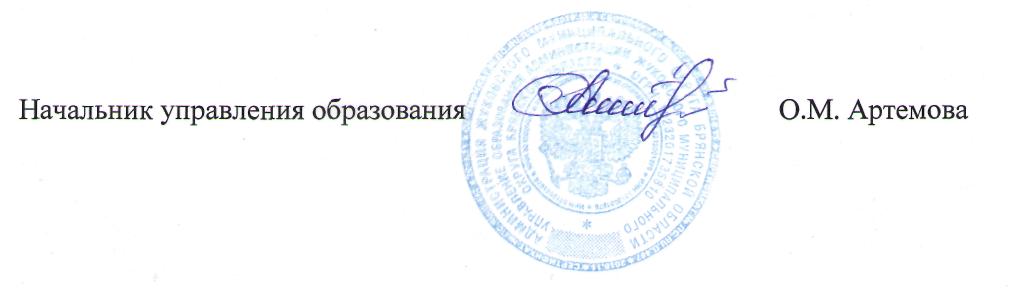 Исп.: О.М. Артемова, тел.: 3-14-41